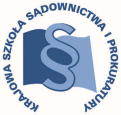 KRAJOWA SZKOŁA SĄDOWNICTWA I PROKURATURYKraków, dnia 4 czerwca 2019 roku.OAS-II.420.17.2019Dot. praktyk aplikantów ósmego rocznika aplikacji sędziowskiej po XVII zjeździeDopatronów praktykoraz patronów koordynatorówaplikantów aplikacji sędziowskiejW oparciu o § 2 i § 9 zarządzenia Dyrektora Krajowej Szkoły Sądownictwa i Prokuratury w Krakowie Nr 132/2019 z dnia 15 marca 2019 roku w sprawie szczegółowych zasad odbywania praktyk przez aplikantów aplikacji sędziowskiej i prokuratorskiej uprzejmie przedstawiam szczegółowy zakres tematyczny, który winien być przedmiotem praktyk aplikantów ósmego rocznika aplikacji sędziowskiej odbywanych w terminie od 21 października do 8 listopada 2019 r., po XVII zjeździe aplikacji sędziowskiej, który odbędzie się w dniach od 14 do 18 października 2019 r. Zasadniczym celem praktyki jest zaznajomienie aplikantów z czynnościami i metodyką pracy patrona praktyki oraz doskonalenie umiejętności wykorzystania wiedzy teoretycznej i znajomości orzecznictwa przy sporządzaniu projektów orzeczeń, zarządzeń i pism procesowych, a także przez uczestniczenie w czynnościach podejmowanych przez patrona praktyki. Praktyka winna utrwalać wiedzę zdobytą przez aplikanta podczas bezpośrednio poprzedzających ją zajęć seminaryjnych w ramach zjazdu. Zgodnie z programem aplikacji sędziowskiej realizowanym przez aplikantów ósmego rocznika tej aplikacji, przedmiotem XVII zjazdu jest prawo rodzinne i opiekuńcze (materialne i procesowe) oraz postępowania szczególne z zakresu prawa rodzinnego i opiekuńczego rozpoznawane w trybie nieprocesowym, zarządzenia opiekuńcze i postępowanie wykonawcze w sprawach opiekuńczych. Po zakończeniu zjazdu aplikanci mają odbyć przez okres trzech tygodni praktyki w wydziałach rodzinnych odwoławczych (w sądach okręgowych, w których istnieją wyodrębnione wydziały rodzinne) lub w sądach okręgowych – wydziałach cywilnych, w których są rozpoznawane środki odwoławcze od orzeczeń sądów rejonowych - wydziałów rodzinnych.  Przedmiotowa praktyka, odbywana w terminie od 21 października do 8 listopada 2019 r., będzie trzecią i zarazem ostatnią z cyklu praktyk z zakresu prawa rodzinnego i opiekuńczego oraz postępowań odrębnych w sprawach rodzinnych, postępowania opiekuńczego i postępowania w sprawach nieletnich w toku aplikacji. Praktyki ją poprzedzające będą dotyczyły:praktyka, która odbędzie się w terminie od 29 lipca do 16 sierpnia 2019 r. po XV zjeździe – zagadnień ustawy z dnia 26 października 1982 r. o postępowaniu w sprawach nieletnich oraz postępowania wykonawczego w sprawach nieletnich,praktyka, która odbędzie się w terminie od 23 września do 11 października 2019 r. po XVI zjeździe - zagadnień prawa rodzinnego i opiekuńczego – materialnego i procesowego oraz postępowań odrębnych w sprawach rodzinnych rozpoznawanych w postępowaniu procesowym. Obydwie wskazane praktyki aplikanci będą odbywać w wydziałach rodzinnych sądów rejonowych.Z uwagi na zakres tematyczny XVII zjazdu patron praktyki oraz patron koordynator powinni przy pracy z aplikantami poświęcić szczególną uwagę problematyce spraw rozpoznawanych w postępowaniu nieprocesowym w wydziałach rodzinnych sądów rejonowych, a dotyczących zwłaszcza:wykonywania władzy rodzicielskiej (pozbawienie, ograniczenie, zawieszenie, przywrócenie władzy rodzicielskiej);pieczy zastępczej  (rodzinnej, instytucjonalnej); rozstrzygania o istotnych sprawach dziecka;zarządu majątkiem dziecka;uregulowania i wykonywania kontaktów z dzieckiem;odebrania dziecka;przysposobienia (krajowego i zagranicznego), a także sprawom rozwiązania przysposobienia, które rozpoznawane są w postępowaniu odrębnym – procesowym; opieki i kurateli; przeciwdziałania przemocy w rodzinie; spraw rozpoznawanych na gruncie Konwencji dotyczącej cywilnych aspektów uprowadzenia dziecka za granicę, z uwzględnieniem zmian proceduralnych, które nastąpiły w tym zakresie na podstawie zarządzenia Ministra Sprawiedliwości z dnia 24 sierpnia 2018 r. zmieniającego zarządzenie w sprawie utworzenia wydziałów w sądach okręgowych oraz ośrodków zamiejscowych w sądach okręgowych ( Dz. Urz. MS z 2018 poz. 228);spraw rozpoznawanych na gruncie ustaw o: ochronie zdrowia psychicznego, wychowaniu w trzeźwości i przeciwdziałaniu alkoholizmowi, zawodach lekarza i lekarza dentysty, planowaniu rodziny, ochronie płodu ludzkiego i warunkach dopuszczalności przerywania ciąży, pobieraniu, przechowywaniu i przeszczepianiu  komórek, tkanek i narządów; spraw o ubezwłasnowolnienie, które rozpoznawane są w sądach okręgowych.W trakcie praktyk szczególny nacisk należy położyć na zagadnienia proceduralne dotyczące postępowania z zakresu prawa rodzinnego i opiekuńczego oraz postępowania wykonawczego w tych sprawach. Koniecznym jest zapoznanie aplikantów z odrębnościami procedury w sprawach rodzinnych rozpoznawanych w postępowaniu nieprocesowym (przede wszystkim w postępowaniu opiekuńczym), a w szczególności takim zagadnieniom jak:działanie sądu rodzinnego z urzędu,przebieg postępowania opiekuńczego od momentu zawiadomienia o zdarzeniu uzasadniającym wszczęcie postępowania z urzędu do zakończenia postępowania rozpoznawczego, postępowania zabezpieczające w toku postępowania rozpoznawczego, w tym wydawanie postanowień o umieszczeniu małoletniego w rodzinie zastępczej lub placówce opiekuńczo-wychowawczej na czas trwania postępowania, ustanowieniu nadzoru kuratora sądowego na czas trwania postepowania, itp.,status małoletniego w sprawach opiekuńczych, wysłuchanie małoletniego,  skuteczność, wykonalność i prawomocność orzeczeń wydawanych w sprawach opiekuńczych, możliwość zmiany prawomocnego orzeczenia,czynności podejmowane w ramach postępowania wykonawczego, koszty postępowania, przyznawanie opiekunowi prawnemu lub kuratorowi wynagrodzenia za pełnienie tych funkcji,dążenie do ugodowego załatwienia sprawy, mediacja rodzinna.Celowym jest także zapoznanie aplikantów z zagadnieniami współpracy sądu i sędziego rodzinnego z kuratorami zawodowymi, Powiatowymi Centrami Pomocy Rodzinie (zarówno w toku postępowania rozpoznawczego, jak i wykonawczego) oraz z Opiniodawczyni Zespołami Sądowych Specjalistów. W związku z powyższym zaleca się, aby aplikanci w trakcie praktyk zapoznawali się                             z konkretnymi sprawami dotyczącymi zagadnień z powyżej przedstawionego zakresu, aby zostało im zapewnione uczestnictwo w przygotowywaniu projektów orzeczeń i uzasadnień, a także uczestnictwo w rozprawach i posiedzeniach, na których rozpoznawane są środki odwoławcze od orzeczeń sądu rodzinnego wydawanych w postępowaniu nieprocesowym, a nadto, aby powierzano im również inne czynności, które pomogą utrwalić im w praktyce zdobytą podczas zajęć seminaryjnych wiedzę teoretyczną.Uprzejmie przypominam, że zgodnie z § 8 powołanego na wstępie zarządzenia Dyrektora Krajowej Szkoły Sądownictwa i Prokuratury w Krakowie Nr 132/2019 z dnia 15 marca 2019 r. przed rozpoczęciem praktyki patron praktyki ma obowiązek omówić z aplikantem cel, szczegółowy zakres tematyczny praktyki i jej planowany przebieg oraz zapoznać aplikanta ze swoim stanowiskiem pracy i strukturą organizacyjną jednostki, w której jest zatrudniony. Ponadto informuję, że przedmiotem sprawdzianu, który aplikanci będą pisać po zakończeniu  praktyki, w dniu 12 listopada 2019 r., będzie sporządzenie – na podstawie spreparowanych akt – projektu orzeczenia kończącego postępowanie opiekuńcze i jego pisemnego uzasadnienia. Dlatego ważnym jest, aby aplikanci podczas praktyki opanowali w możliwie najwyższym stopniu umiejętność samodzielnego opracowywania projektów orzeczeń sądu rodzinnego wraz z uzasadnieniem w tym zakresie. Kierownik Działu Dydaktycznego OASdr  Agnieszka Pilchsędzia